 LIPSKÝ    ZPRAVODAJ 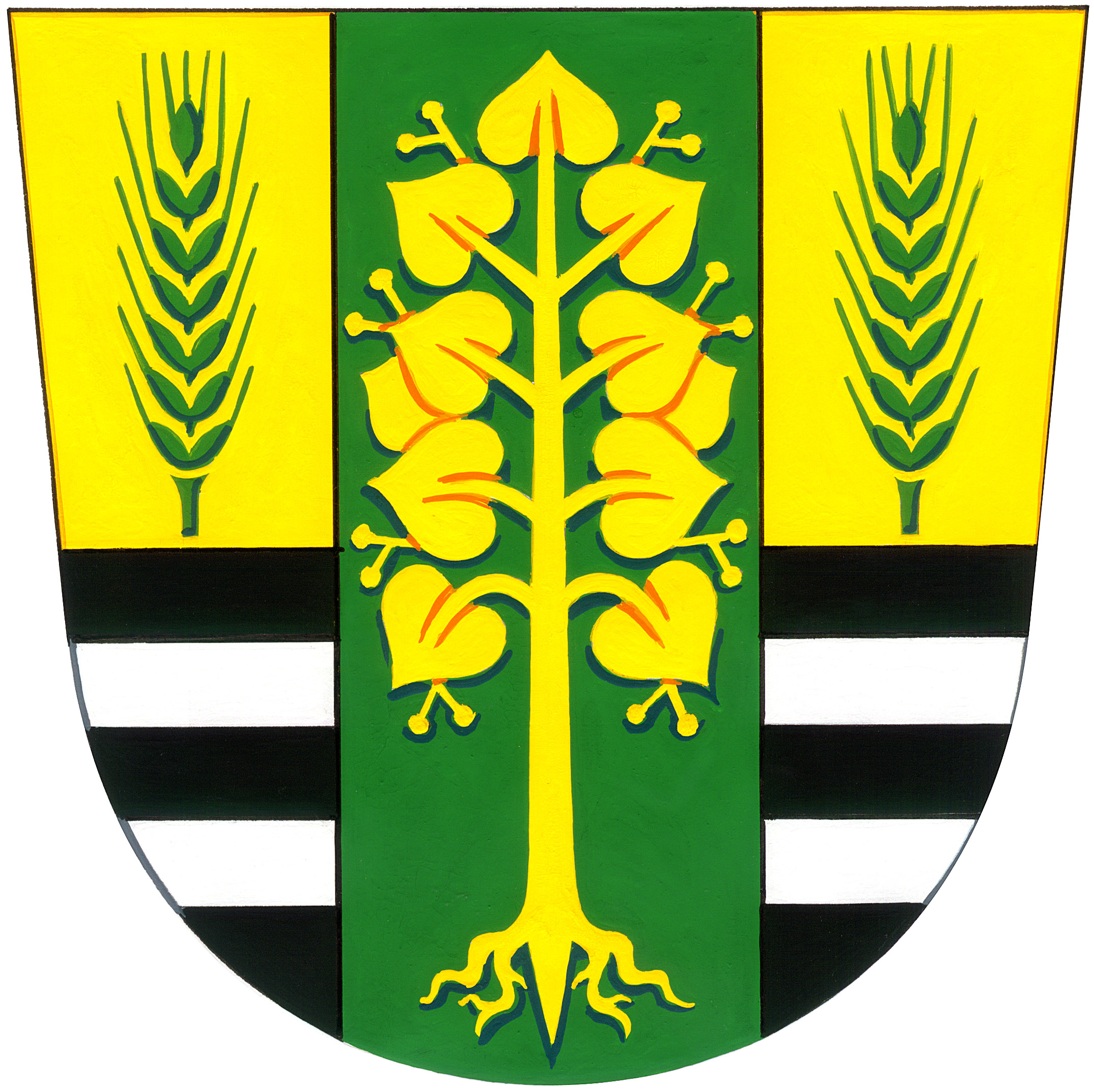     www.obeclipa.cz                                                                                                        ročník 27, č. 9                                                   září  2017 Motto: „I přes to, jaké hrůzy se kolem nás dějí, věřím, že toho dobra je víc, protože dobro je                 potichu. Zlo je hlasité.“                                                                      Květa Fialová, herečkaSVOZ   ODPADŮPOPELNICE:   pondělí                                        11. 9.        25. 9.                                                                                 PLASTY:          pondělí  (žluté pytle)     4. 9.                                                                                                                   PAPÍR:            čtvrtek  (modré pytle)                                                                             až 12. 10.                                                                                                                                             SKLO:              průběžně do tří zelených kontejnerů v obci                         (obchod Hruška, Hasičská zbrojnice, Potůčky)MONOČLÁNKY, TUŽKOVÉ BATERIE: malý modrý soudek u obchodu HRUŠKADo žlutých pytlů kromě plastů můžete vyhazovat i obaly TETRAPAK (od mléka, džusů apod.)    ZÁŘIJOVÍ JUBILANTI  22. 9.           oslaví pan Ing. Milan Štěpanovský, Lípa č. 310                     60 let  24. 9.           oslaví pan Jan Stacke, Lípa č. 92                                              55 let  26. 9.         oslaví pan Pavel Kolaja, Lípa č. 271                                     55 let                                                 Všem jubilantům přejeme štěstí, zdraví, lásku, pohodu a optimismus do dalších let. OBECNÍ ZÁJEZD 2017       Dovolujeme si Vás pozvat na obecní zájezd do Jeseníků, jak jsme avizovali v  srpnovém zpravodaji. V pátek 22. září 2017 v 5:30 ráno bude sraz všech účastníků zájezdu před Obecním úřadem v Lípě, kde bude přistaven autobus. Kolem 9:00 začneme prohlídkou přečerpávací elektrárny Dlouhé stráně, což zabere celé dopoledne. Po obědě navštívíme ruční papírnu ve Velkých Losinách a projdeme si toto lázeňské město.  Pár míst je ještě volných, kdo váhá, může se přihlásit na tel. 577 901 786. Cena zájezdu 450,-Kč/osoba.INFORMACE OD HASIČŮ     Milí příznivci hasičského sportu, je neskutečné, jak čas rychle letí, další hasičská sezóna je za námi. Letos jsme se kromě seriálu soutěží GP VIII. okrsku zúčastnili i okrskových závodů, na kterých jsme se probojovali do okresního kola, kde jsme v mužské i ženské kategorii zdatně reprezentovali náš okrsek.      Letošní ročník seriálu GP VIII. okrsku byl výjimečný, zejména pro diváky. Každá pořadatelská obec se chtěla vytáhnout novými překážkami a náročnější tratí. Tak alespoň můžeme dokázat, jak je důležité zvládat náročné terény, a také ovládat techniku, se kterou pracujeme. A že se nám to povedlo výborně. Muži SDH Lípa měli skvěle rozjeté závody, ale bohužel úspěch po loňském celkovém druhém místě, se letos nekonal. Zato ženy dokázaly, že když se chce, jde zvládnout vše. Po smolných letech, kdy jsme se umisťovaly na druhé pozici, přišla letos změna a konečně jsme nad hlavu mohly zvednout vítězný pohár za celkové vítězství. V mužské kategorii tento pohár už po páté v řadě vybojovali muži ze Želechovic - Pasek.      Nezaháleli ani naši mladí hasiči, kteří reprezentovali obec v řadě soutěží a za předvedené výkony se rozhodně nemusí stydět. Za to jim patří velká pochvala.     Ačkoli soutěžní sezóna je za námi, my už připravujeme tradiční hody, na které Vás pozveme v říjnu. Děkujeme všem za podporu a fandění :)                                                           Markéta SlovákováVEŘEJNÉ  ZASEDÁNÍ  ZASTUPITELSTVA OBCE LÍPAStarosta Obce Lípa zve občany na 3. veřejné zasedání Zastupitelstva obce Lípa v roce 2017ve středu 20. 9. 2017 v 17.00 hodin v zasedací místnosti Obecního úřadu v Lípě.         Program:  1. schválení programu                             2. změna rozpočtu č.3/2017                            3. veřejná vyhláška – noční klid                            4. stanovení místa pro oddávání v nematriční obci                            5. různéDIVADELNÍ PŘEDSTAVENÍOchotnický soubor Lípa si Vás dovoluje pozvat na divadelní představení našich JuniorůO líné babičce,které se koná v pátek 8. 9. 2017 od 18:00 hod. ve venkovním altánu u Sokolovny v Lípě.Vstupné 60,-Kč (děti do 6 let zdarma) Vezměte si teplé oblečení příp. deku, večer bude chladněji.TRADIČNÍ BURČÁKOVÉ CHODNÍČKY Sobota 7. 10 . 2017 opět na trase Dolní Bojanovice – Prušánky Odjezd 7: 00 hodin z Lípy od obecního úřaduCena zájezdu 220,-KčZávazné přihlášky volejte panu Milanu Čelůstkovi na tel. 737 269 923, nebo Radku Mikeskovi na tel. 603 945 408      Uzavírka přihlášek do 24. 9. 2017KONDIČNÍ CVIČENÍ NA SOKOLOVNĚLektorka paní Sousedíková zve všechny občany, kteří si rádi zlepší svou kondici zdravým rehabilitačním cvičením, na své lekce. Začínáme 26. 9. 2017!!!                a pak každé úterý od 16:30 do 18:00 hodin v sále sokolovny v LípěPRODEJNA HRUŠKA V LÍPĚ RUŠÍ OD 1. 9. 2017  NEDĚLNÍ PRODEJVÝKUP ŽELEZA V LÍPĚ OPĚT OTEVŘENSpolečnost Partr spol. s r.o. oznamuje občanům, že znovu otevřela svou pobočku výkupu železa v Lípě čp. 303 (areál Apol-bývalá dřevačka, směr Klečůvka). Tel: 720 950 986Otevírací doba:Na provozovně v Lípě vykupují:železný šrot a litinu, nerez (nemagnetická a magnetická), špony a třísky železa, litiny, barevných kovů, hliník, měď, bronz, mosaz, další barevné kovy (zinek, olovo, cín, nikl, titan, wolfram, molybden...), elektromotory, kabely (hliníkové, měděné, ...),legované oceli, textil, zpětný odběr elektrozařízení.ZMÍRNĚNA OPATŘENÍ – AFRICKÝ MOR PRASATHejtman Zlínského kraje Jiří Čunek vydal rozhodnutí č. 3 o změně krizových opatření, kterým upravuje hranici vymezeného území nákazy afrického moru prasat. Nově je vymezeno jen území pod hlavní cestou, proto se opatření již netýkají Potůčků, Podstráněk a Lipských pasek a tyto lokality jsou opět volně přístupné.VÝKUP JABLEKVýkup jablek v Lípě (u Michalíků, č.p. 45 - naproti obchodu Hruška) začíná od 10. 9. 2017 a to ve dnech pondělí, středa a sobota od 18:00 – 19:00 hod.A NA ZÁVĚR …      V polovině srpna jsme se těšili na 3. ročník Lipského Oldrockování. Dlouhé přípravy tentokrát poprvé v areálu sokolovny, v novém hudebním altánu. A spousta nejen Lipjanů, ale i návštěvníků odjinud si přijelo užít pěkný letní večer. Náladu nezkazila ani pořádná bouřka v první části programu, trocha deště je přece potřeba! Co nás ale zamrzelo mnohem více, byl příjezd policie po 22. hodině, která přijela na upozornění našeho spoluobčana, který nemohl spát. (A k našemu překvapení se nejednalo opět o člověka z nejbližšího okolí!).Byla to velmi mrzutá a smutná situace. První akce v tomto areálu o prázdninách, který je k tomuto předurčen. Je škoda, když se občan přistěhuje do míst, kde lze občasný hluk předpokládat a pak si na něj stěžuje. Situaci vyřešíme vyhláškou, kterou budeme schvalovat.To umožní, aby k podobnému ukončení akcí nedocházelo.      Ze strany některých občanů bychom uvítali jistou vstřícnost a pochopení. Svatby, narozeniny, oslavy a případně 2 až 3 koncerty ročně lze chápat a tolerovat (každý z nás to určitě zná z vlastní zkušenosti).  V případě problému raději přijít osobně a domluvit se na případném zeslabení zvuku, než zavolat na policii. Všichni vzpomínají na zábavy a akce, které probíhaly mnohdy až do rána. Asi jsme byli dříve  tolerantnější…Sami jsme nebyli jiní, anebo moc rychle zapomínáme. Buďme rádi, když místní jednotlivec nebo spolek uspořádá akci pro nás, Lipjany, a můžeme se párkrát za rok pobavit divadlem, hudbou nebo jen tak se sousedy, které mnohdy skoro ani neznáme. Na venkově těch možností vyžití není tolik, a když se něco koná, raději se akce zúčastněme, než abychom ji kritizovali a tím zahubili jakoukoliv snahu o prohlubování vzájemného soužití.Tímto se omlouvám nejen kapele, která už nemohla vystoupit, ale i všem pořadatelům a organizátorům jinak skvělého večera.A samozřejmě velkému množství právem zklamaných návštěvníků.                                                                                                                                  Radek Palán, starostaLipský zpravodaj, vydává Obecní úřad Lípa, IČ 00568627, zdarma 330 výtisků, ev. č. MK ČR E 21704                                                                     Kategorie ŽENYKategorie ŽENYKategorie ŽENYKategorie MUŽIKategorie MUŽIKategorie MUŽIumístěníSDHtrestné bodyumístěníSDH trestné body1.Lípa81.Želechovice - Paseky82.Jasenná132.Želechovice 213.Želechovice153.Ostrata224.Jaroslavice225.Lípa256.Lužkovice327.Klečůvka38Pondělí - Pátek7:00 - 11:3012:00 - 16:00Sobota - dle dohody8:00 - 12:00